ПУБЛИЧНЫЙ ДОКЛАД МБДОУ № . Азоваза 2014 – 2015 УЧЕБНЫЙ ГОД.г. Азов2015 г.Публичный докладМуниципального бюджетного дошкольногообразовательного учреждениядетского сада № 29 г. Азоваза 2014-2015год1.Общая характеристика заведенияМуниципальное бюджетное дошкольное образовательное учреждение  детский сад № 29 г. Азова расположен по адресу: город Азов , Ростовская область ул.Васильева 85/87, функционирует с 1976 года     В микрорайоне образовательного учреждения расположены МБДОУ СОШ № 1, МБДОУ № 20, МБДОУ № 22, МБДОУ № 28 , а также такие учреждения как ГДК, городской парк культуры и отдыха..В МБДОУ № 29 г. Азова созданы все условия для воспитания и всестороннего развития детей дошкольного возраста: эстетически оформлены и оборудованы групповые комнаты,  музыкально-спортивный зал.В МБДОУ работают 28 педагогов. Воспитательно – образовательную работу с детьми ведут 22 воспитателя детского сада, 3 учителя – логопеда, педагог – психолог,   2 музыкальных руководителя. Из них 7 педагогов имеют высшее образование, 3 – обучаются в ВУЗах, 19– среднее – специальное, 1 человек со средне – техническим образованием.Образовательное учреждение располагается в   двухэтажном здании  оснащенно всеми необходимыми коммуникациями: центральное отопление, канализация, водопровод находятся в хорошем  состоянии.Учреждение имеет специально оборудованную спортивную площадку с прорезиненным покрытием и спортивным инвентарём. В учреждении на время холодного периода дети занимаются в музыкальном зале где можно использовать спортивный инвентарь. Пищеблок и прачечная расположены на первом этаже здания в хорошем после капитального ремонта состоянии с новым специальным оборудованием для качественного приготовления пищи и качественного ухода запостельным бельём. Территория образовательного учреждения  ограждена по периметру забором. Для каждой группы, есть отдельный участок, оборудованный игровым инвентарём , беседками предназначенными для укрытия от дождя и солнца . На территории  учреждения  имеются  разные  виды  деревьев и кустарников, газоны, клумбы и цветники.МБДОУ № 29 осуществляет образовательную деятельность на основании лицензии от 31 марта 2014г. № 3855, выданной Региональной службой по надзору и контролю в сфере образования  Ростовской области и государственная аккредитация от 10 марта 2010г. № 415.Режим работы : с 6 часов30 минут., выходные дни : суббота, воскресенье, праздничные дни.В 2014– 2015 учебном году МБДОУ № 29 г. Азова функционируют11 дошкольных групп, из них 2 группы детей ясельного возраста, 9 – садового, из которых -3 логопедические. Характеристика контингента воспитанников  МБДОУ № 29 г. АзоваМБДОУ № 29 г. Азова на 01.09.2014 на дошкольном блоке посещало 232 воспитанника и к концу года воспитанников стало 242 + 8 детей группы кратковременного пребыванияРаспределение по группам 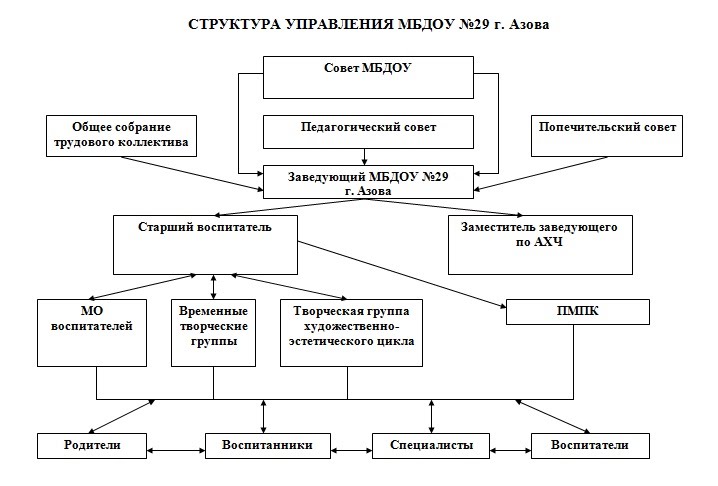 Административное управление: Заведующий МБДОУ № 29 г. Азова - Антонина Николаевна ЗУЕВАГрафик работы:                                      с 9.00-17.00тел./факс:                                                (886342) 6-90-10Управленческая деятельность заведующего обеспечивает: материальные, организационные, правовые, социально-психологические условия для реализации функции управления образовательным процессом в МБДОУ. Объект управления заведующего – весь коллектив. Старший воспитатель :Шипулина Виктория Сергеевна График работы:             с 8.00-15.30                                  Заместитель заведующего по АХЧ: Кущ Людмила Владимировна График работы:              с 8.00-16.30Контактная информация: 346780. Ростовская область, г. Азов ул. Васильева 85/87. тел./факс: (886342) 6-90-10Электронная почта: doy-29@mail.ruАдрес сайта в интернете: разрабатывается новый сайт на русской платформе: http://mbdou29-azov.ru
Руководствуясь анализом работы МБДОУ № . Азова за 2014 – 2015 учебный год, учитывая рекомендации и пожелания педагогического совета, а так же в соответствии с действием Федеральных государственных образовательных стандартов к основной общеобразовательной программе дошкольного образования коллектив МБДОУ ставит перед собой на новый 2015 – 2016 учебный год следующую цель: Создание оптимальных условий построения образовательно-воспитательного процесса в целях всестороннего развития ребенка: физического, психического, интеллектуального, охраны его жизни и укрепления природного здоровья, формирования базовых основ культуры личности, ориентируемой на нормы жизни в социуме,  через такие приоритетные направления работы, как:Реализация качественного подхода к созданию условий осуществления современного образовательного процесса в МБДОУ с учетом ФГОС ДО;Становление ценностей здорового образа жизни для всех субъектов педагогического взаимодействия (ребенок-педагог-семья); формирование физической готовности детей к школьному обучению;Совершенствование благоприятной развивающей среды дошкольного образования; моделирование взаимодействия педагога и детей в ней;Формирование нравственно-волевых качеств и творческих способностей ребенка-дошкольника средствами игровой деятельности;Апробирование новой философии взаимодействия с семьей дошкольника в педагогическом процессе, центрированной на потребностях ребенка, интересах семьи, возможностях педагогов;Организация работы по практическому освоению примерной основной общеобразовательной программы дошкольного детства «Мир открытий» (Л.Г. Петерсон) на базе гр. № 7.2.Особенности образовательного процессаВ 2014-2015 учебном году коллектив нашего образовательного учреждения работал в направлении  всестороннего развития личности ребёнка  дошкольного и младшего школьного возраста . Воспитательная работа выполнялась по единому воспитательному плану и была направлена на реализацию целей и задач;Цель: Совершенствование работы, направленной на оптимальную реализацию оздоровительного, воспитательного и образовательного аспекта педагогической деятельности с учётом возможности индивидуального развития ребёнка во все периоды дошкольного детства через такие приоритетные направления работы , как- внесение конструктивных изменений в образовательный процесс, связанных  с ведением ФГОС ДО;- внедрение инновационных преобразований в организацию предметно-пространственной развивающей среды  МБДОУ, способствующих эффективной реализации ООП;- активизация пропаганды здорового образа жизни среди участников образовательного  процесса: педагогов, воспитанников и их родителей ;Совершенствование форм физкультурно-оздоровительной работы;-формирование у детей представлений о необходимости бережного и сознательного отношения к природе через проектную деятельность в условиях реализации ФГОС ДО;-внедрение примерной основной общеобразовательной программы дошкольного образования «Мир открытий(Л.Г. Петерсон) на базе группы №7  Целевые ориентиры в этом году реализовывались через следующие годовые задачи:1.Совершенствовать методы и приёмы в работе с детьми при переходе на ФГОС ДО;2. Укреплять здоровье воспитанников через рациональное использование здоровьезберегающих технологий и приобщение к здоровому образу жизни;3.Повышать методический уровень педагогов и способствовать их творческому поиску в процессе формирования у детей представлений о необходимости бережного и сознательного отношения к природе через проектную деятельность. Создать в коллективе обстановку творческого поиска , инициативы и активизации деятельности педагогов. 4. Воспитывать у детей гражданственность, чувство патриотизма  на основе исторических ценностей , трудолюбия, уважения к правам и свободам человека , любви к окружающей природе, Родине ,семье.5. Организовать работу по восстановлению традиций семейного воспитания и вовлечению родителей в воспитательный процесс.Решение приоритетных задач осуществлялось в следующих направлениях развития и образования детей(образовательные области):- физическое развитие;- познавательное развитие;- речевое развитие;- социально-коммуникативное развитие-художественно-эстетическое развитиеВ 2014-2015 учебном году дошкольная ступень МБДОУ продолжила работу по повышению качества дошкольного образования. В основу воспитательно-образовательного процесса было положено выполнение «Федерального  государственного образовательного стандарта дошкольного образования» и  использование следующих программ и технологий:Общеобразовательные программы и их методическое                              обеспечениеМБДОУ№29  г. Азова осуществляет  интеллектуальное, социально-личностное, художественно-эстетическое, физическое и коррекционное развитие ребенка в соответствии с реализуемой образовательной программой.   Целостность образовательного процесса в МБДОУ№29  обеспечивается путем реализации в дошкольном возрасте комплексной образовательной программой «Детство» (Т. И. Бабаева, А. Г. Гогоберидзе, 3.А. Михайлова), разработанной  авторами с позиций гуманистической педагогики, личностно-деятельностного подхода к развитию и воспитанию ребенка-дошкольника. Она включает три части в соответствии с тремя ступенями дошкольного периода (младший, средний, старший дошкольный возраст). Цель программы: обеспечение всестороннего развития ребенка в период дошкольного детства: интеллектуального, физического, эмоционального, нравственного, волевого, социально-личностного, - через соответствующую его возрастным особенностям развивающую среду. Введение ребенка в окружающий мир осуществляется путем его взаимодействия с различными сферами бытия (миром людей, природы и др.) и культуры (изобразительным искусством, музыкой, детской литературой и родным языком, математикой и др.). В соответствии с комплексной программой развития и воспитания дошкольников на основе анализа уровня развития детей  и психолого-педагогических условий воспитания и обучения коллектив МБДОУ№29 определил следующие  приоритетные  направления  деятельности учреждения, соответствующие основным линиям развития ребенка:1. Физическое и психологическое здоровьесбережение детей, формирование навыков здорового образа жизни;1.1. Совершенствование умений и навыков  правильного выполнения движений в различных формах организации двигательной деятельности детей (младший  дошкольный возраст). 
1.2. Укрепление природного здоровья детей, закаливание организма и совершенствование его функций.
 (старший дошкольный возраст).2. Социальное развитие.
2.1. Развитие способности  ребенка к эмпатии (сопереживанию),  формирование  навыка  общения (младший  дошкольный возраст). 
2.2 Воспитание ответственности, контроля за собственными действиями, способности  реально оценивать свои и чужие поступки (старший дошкольный возраст).3. Познавательное развитие.
3.1. Активизация  работы во всех возрастных группах по формированию диалогической речи путем развития самостоятельной активной речи  ребенка, поощрения его желания говорить и положительно оценивать  его высказывания. 
3.2. Формирование у ребенка целостной  картины мира на основе знакомства с физическими явлениями и свойствами предметов, развитие географических и астрономических представлений и воспитание  экологической культуры.4. Взаимодействие с семьёй.
4.1. Изучение состояния факторов среды социального развития ребенка, связанных с его семьей. 
4.2. Удовлетворение индивидуальных запросов родителей в индивидуальных и групповых формах работы.                                                                                             4.3. Апробирование новой философии взаимодействия двух важнейших социальных институтов: семьи и детского сада в процессе воспитания подрастающего поколения.Содержание воспитательно-образовательного процесса в МБДОУ№29 г. Азова определяется:*Примерной основной общеобразовательной программой дошкольного образования  «Детство» / Т. И. Бабаева, А. Г. Гогоберидзе, 3. А. Михайлова Парциальными программами:С.Н. Николаева «Юный эколог»;Л. Стеркина «Безопасность»;И.А. Лыкова  Программа художественного воспитания, обучения и развития детей 2-7 лет «Цветные ладошки»;О. Л. Князева, М. Д. Маханева «Приобщение детей к истокам русской народной культуры»Коррекционными программами:* Филичева Т.Б., Чиркина Г.В. «Программа коррекционного обучения и воспитания детей с ОНР 6-го года жизни», «Программа обучения и воспитания детей с фонетико-фонематическим недоразвитием речи»;*«Я, ты, мы» – социально-эмоциональное развитие дошкольников от 3 до 7 лет, Н. И. Гудкина «Психологическая готовность к школе», С. И. Семинака  «Социально-психологическая адаптация детей в обществе».Методическое обеспечение.Воспитательно  –  образовательный процесс в МБДОУ осуществлялся в соответствии с Федеральным законом "Об образовании в Российской Федерации", Профессиональным стандартом педагога,  Порядком организации и осуществления образовательной деятельности по основным общеобразовательным программам - образовательным программам дошкольного образования,  Конвенцией о правах ребенка, Санитарно – эпидемиологическими правилами и нормативами САН ПиН 2.4.1.2791-10, Уставом МБДОУ № . Азова, базовыми и парциальными  программами, реализуемыми в МБДОУ.Ознакомление детей с окружающим миром и культурой осуществлялось с учётом принципа интеграции образовательных областей  в соответствии с возрастными возможностями и особенностями воспитанников  в процессе взаимодействия его с миром людей, природой, изобразительным искусством, музыкой, детской литературой, родным языком, математикой.Обучение дошкольников было направлено на развитие познавательной активности, любознательности, стремление к самостоятельному познанию и размышлению, развитию умственных способностей и речи.Программный материал в первую очередь учитывал, какие средства решения познавательных и творческих задач должны быть усвоены детьми, и при каком содержании образовательной деятельности эти средства могут быть усвоены эффективно.Педагогами МБДОУ реализовывалась «Программа по развитию речи в детском саду» О.С. Ушаковой, где развитие речи рассматривалось не только в лингвистической сфере (как овладение ребенком языковыми навыками – фонематическими, лексическими, грамматическими), но и в сфере формирования общения детей друг с другом и со взрослыми (овладение коммуникативными навыками). Ее введение дополняло речевой раздел программы «Детство» и способствовало реализации государственного образовательного стандарта по речевому развитию детей дошкольного возраста.Воспитатели дошкольных групп разработали перспективно - тематические планы по основным направлениям развития речи:- воспитание звуковой культуры речи;- словарная работа;- формирование грамматического строя речи;- развитие связной речи.Итак, на протяжении всего учебного года педагоги МБДОУ:- учили детей свободно пользоваться лексикой и грамматикой при выражении своих мыслей и составлении любого типа высказывания;- развивали культуру общения, умение вступать в контакт со взрослыми и сверстниками (выслушивать, отвечать, спрашивать, объяснять);- учили правилам речевого этикета, умению пользоваться ими в зависимости от ситуации.Парциальной программой С.Н.Николаевой «Экологическое воспитание дошкольников» дополнялся раздел базовой программы «Детство» А.Г. Гогоберидзе,  Т.И. Бабаевой, И.А. Ноткиной «Ребенок открывает мир природы».Программа помогала педагогам дать детям определенный багаж знаний, умений и навыков, что способствовало формированию у них познавательного интереса к миру природы; предусматривала широкое использование разнообразной практической деятельности детей в вопросах изучения и охраны окружающей среды.В течение года педагоги продолжали реализовывать  региональную программу «Приключение Светофорика», направленную на формирование основ безопасного поведения детей на улицах города. В рамках проведения всероссийской широкомасштабной акции «Внимание, дети» дополнительно организовывали и проводили «Неделю безопасности дорожного движения», включающую в себя тематические беседы, викторины, сюжетно – ролевые игры, разработку безопасного маршрута к школе и т.д.На развитие коммуникативных навыков, адекватного взаимодействия детей между собой и взрослыми  была направлена региональная программа Р.М. Чумичевой, Т.П. Колодяжной «Ребенок в социуме».Для реализации задач физического оздоровления и коррекции использовался оздоровительный блок  программы Н.Н. Ефименко «Театр физического воспитания и оздоровления для дошкольников и младших школьников», который был направлен на реализацию оздоровительных, воспитательных и образовательных задач с учетом индивидуальных возможностей ребенка.В группах раннего возраста реализовывалась программа М. А.Васильевой «Программа обучения и воспитания в детском саду» и методическое пособие по воспитанию, обучению и развитию детей до трех лет «Кроха» Г.Г  Григорьевой, А.А. Алямовской «Ясли – это серьезно».По развитию театрализованной деятельности использовались методические пособия М.Ф. Сорокиной «Малыши играют в кукольный театр», Т.И. Петровой «Театрализованные игры в детском саду», направленные на развитие творческих способностей детей, вовлечение детей в продуктивную театрально – игровую творческую деятельность, развитие эмоциональной сферы.Используя методическое пособие Г.Н. Калайтановой «Развитие представлений о человеке в истории и культуре» (I и II части),  педагоги МБДОУ воздействовали на социально-личностное развитие ребенка.Через тематические семинары , круглые столы, мастер-классы, посвящённые вопросам изменения содержания дошкольного образования, введения ФГОС ДО мы помогли педагогам разобраться в сложных процессах обновления образовательного процесса;3. Условия осуществления образовательного процесса. Предметно пространственная среда обеспечивает условия для образования детей с различным уровнем развития . Группы и кабинеты специалистов соответствуют требованиям основных общеобразовательных программ , требованиям Сан ПиНа 2.4.1.3049-13, оборудованы по профилю реализуемых программ. Материально-техническое оснащение  - 100%. В учреждении 11 групп. В образовательном учреждении созданы надлежащие материально- технические и медико-социальные условия пребывания детей в детском саду. В структуру дошкольного образовательного пространства входят следующие компоненты :Музыкальный зал;Спортивный участок и площадка на территории детского сада;Находится в стадии завершения капитального ремонта - спортивный зал;Экологическая тропа на территории детского сада;Музыкальный театр в стадии завершения капитального ремонта;Зимний сад в стадии завершения капитального ремонта;Для оздоровительных задач в МБДОУ имеются : медицинский блок                   ( процедурный, изолятор) . В групповых помещениях имеются уголки : здоровья, двигательной активности, экологического образования, математического. речевого, обучения детей правилам дорожного движения, искусства музыкальной и театральной деятельности. Оборудование основных помещений соответствует росту и возрасту детей, спальни оборудованы современными кроватями –трансформерами . В образовательном учреждении создана эмоционально благоприятная атмосфера, обеспечивающая психологический комфорт для детей, сконструированы уголки индивидуальной деятельности , способствующие соблюдению баланса коллективной и индивидуальной деятельности. Группы оснащены разнообразным игровым  и дидактическим материалом. Все  помещения эстетично оформлены . В каждой группе имеется магнитофон и другие технические средства. Методический кабинет оснащён интерактивной доской для проведения педагогических советов, и для проведения интересных развивающих занятий для детей. В МБДОУ создана  оптимальная образовательная методическая среда : библиотека методической литературы , средства дидактического обеспечения. На территории МБДОУ № 29 имеется режим видеонаблюдения охраны территории. Въезд на территорию учреждения разрешён только специальному транспорту, доставляющему продукты питания . оборудование или аварийные службы (перечень транспорта утверждён руководителем  учреждения). Обеспечение безопасности : Для обеспечения безопасности дошкольное учреждение оборудовано специальными системами : кнопкой «Тревожной сигнализации» ; автоматической пожарной сигнализацией (АПС); В целях обеспечения безопасности в учреждении осуществляется круглосуточный контроль за помещениями и территорией видеонаблюдения. Ведётся профилактическая работа с персоналом и детьми по предупреждению (предотвращению) чрезвычайных ситуаций, в том числе организованно проведение:- инструктажей о действиях сотрудников и воспитанников при угрозе или возникновении чрезвычайной ситуации;-занятий, досугов, бесед по основам безопасности жизнедеятельности с воспитанниками.- в группах оборудованы  уголки безопасности (ОБЖ);- методическая  библиотека укомплектована большим количеством литературы, дидактическим материалом по ОБЖ, пожарной безопасности, правилам дорожного движения;- разработаны , изучены персоналом и применяются  в работе  инструкции по Пожарной безопасности, антитеррористической защищённости, гражданской обороне, охране труда и технике безопасности;- созданы и функцианируют общественные комиссии (комиссия по ЧС, по охране труда).Назначены ответственные работники за состоянием  пожарной  безопасности во всех помещениях зданий  на территории.Медицинское обслуживание: В учреждении имеется медицинский блок, состоящий из 2-х комнат: процедурного кабинета и изолятора. В штате учреждения есть медсестра высшей категории. По договору с городской детской поликлиникой детей осматривают различные специалисты, также за детским садом закреплён врач педиатр, который 2 раза в неделю ведёт приём в МБДОУ.Материально-техническая база: МБДОУ занимает два двухэтажных здания построенных по специальному проекту.1-е здание (литер А) площадью 2227,1 кв.м;2-е здание (литер Б) площадью 1929,7 кв.м;3-е здание одноэтажное – здание театра, площадью 441,9 кв.м;Все здания соединены между собой подземными переходами. На территории учреждения имеется зимний сад, 2 открытых плавательных бассейна.Площадь территории – 18050 кв.м.Здания благоустроенные  после капитального ремонта. Оснащены центральным отоплением , холодным и горячим водоснабжением, канализацией, приточной вентиляцией. Групповые помещения состоят из спален, игровых комнат, раздевалок и туалетных комнат. Характеристика территории: На территории МБДОУ построены и оборудованы 11 прогулочных веранд и площадок. Имеется современная спортивная площадка, эколого-развивающий комплекс (экологическая тропа, цветники).Качество и организация питания: Организация питания воспитанников детского сада осуществляется в соответствии с 10-ти дневным меню, которое разработано в соответствии с Сан Пин 2.4.1.2791-10.  и согласованно с территориальным отделом Управления Роспотребнадзора. На каждое блюдо имеется  технологическая карта . В соответствии с меню , дети ежедневно получают фрукты, овощи, мясо,рыбу. Молочные продукты, ежедневно проводятся витаминизация 3-го блюда аскорбиновой кислотой. Качество привозимых продуктов и приготовленных блюд контролируется медицинским работником, заведующим МБДОУ и комиссией по питанию. Результаты деятельности МБДОУ: В 2014-2015учебном году на дошкольной ступени функционировали 11 групп детей дошкольного возраста . из них 2 группы ясельного возраста, 3 логопедические группы. Общая численность воспитанников 242 человека + 8 детей кратковременного прибывания.Общая заболеваемость дошкольников МБДОУ № . Азова за 2014 – 2015 уч. годВсего общая заболеваемость –     274 случаев.ЯСЛИ    общая заболеваемость -   85 случая           САД    общая заболеваемость -   189 случаев        Из них:    ЯСЛИ:     ОРЗ-17 случаев простудные  заболевания - 67случаевангина – 1 случай  САД:   274      ОРЗ-45 случаев ангина – 2 случая                             	простудные заболевания-222случая                         пневмония – 1 случай.                 	скарлатина-0 случаев                                                               микроспория -0 случая                         ветряная оспа- 5Травм и отравлений не было.Распределение воспитанников МБДОУ № . Азова  по группам здоровья:Анализ детской заболеваемости в МБДОУ № . Азова (статистика):Заболеваемость анализировалась ежеквартально, лечебно-профилактические мероприятия проводились в полном объеме. На протяжении 2014 – 2015 учебном году дети регулярно получали фиточай, витаминизированные соки, фрукты. Для профилактики ОРВИ в группах  использовалась оксолиновая мазь,      замечаний по закаливанию не было (проводилось согласно возрастным схемам).Анализ адаптации детей МБДОУ №  Азова.Следует отметить, что в течение года проведена большая работа по снижению заболеваемости в период адаптации. В период подъема простудных заболеваний в группах приводились дополнительные профилактические мероприятия. Постоянно контролировались прогулки, закаливающие мероприятия, проветривание, питьевой, двигательный режим, что способствовало снижению заболеваемости, а так же была проведена работа с родителями вновь поступающих детей.Вывод: необходимо постоянно проводить работу с родителями по профилактике ОРВИ и простудных заболеваний    дома, ограничения контактов и посещения общественных мест при повышении заболеваемости в городе и т.д.;- продолжить закаливающие мероприятия в летний период с переходом на летние схемы. Не нарушать питьевой режим и другие режимные моменты в детском учреждении;-   пропагандировать занятия спортом среди родителей и детей.Достижения воспитанников, педагогов, образовательного учреждения:В МБДОУ воспитательно – образовательную деятельность осуществляли 22 воспитателя , 3 учителялогопеда, педагог – психолог, 2 музыкальных руководителя.В2014- 2015 учебном году педагоги  МБДОУ продолжали повышать свой профессиональный уровень :Воспитатель  Садовая Анна Владимировна защитилась и окончила  «Южный федеральный университет» освоила прграмму специалиста по специальности «Специальная дошкольная педагогикаи психология» присвоена квалификация   «Педагог-дефектолог для работы с детьми дошкольного возраста с отклонениями в развитии»Воспитатель Резван Марина Валерьевна  закончила «Южный федеральный университет» по программе бакалавриата по направлению подготовки  «Педагогическое образование» присвоена квалификация «Бакалавр»Воспитатели  Пятко  О.К. и Школьная С.Ю. прошли курсы повышения квалификации по проблеме «Актуальные проблемы введения ФГОС ДО в условиях ДОУ.В этом учебном году пройдут курсы повышения квалификации по дополнительной профессиональной образовательной программе «Дошкольное образование»  Мурадова О.Б. Цуркан Т.Н. и Шипулина В.С.
В следующем учебном году намечено пройти курсы повышения квалификации1.Величко С.М.2.Морозова Г.И.3. Шевченко Л.С.4. Гайдук Н.А.5. Алексеева Т.Н.6.Черняк О.А.7. Швечикова Л.И.8.Садовая А.В.Педагогический коллектив осуществлял цели и задачи годового плана как через педагогические советы, педагогические часы ,консультации, проекты так и  через педагогические недели «открытых» занятий.На 2014-2015 учебный год были намечены и проведены Пять педагогических советов:- первый установочный;- второй – на тему: «Сохранение и укрепление физического и психического здоровья детей дошкольного возраста через оптимизацию двигательного режима»Цель педагогического совета состояла в следующем :систематизация знаний педагогов по вопросам сохранения и укрепления здоровья детей в контексте требований ФГОС ДО.Третий- в форме деловой игры «Экологическая карусель»Цель: систематизация знаний, развитие творческого потенциала и повышение профессионального мастерства педагогов.Четвёртый- на тему: «Экологическое воспитание детей дошкольного возраста в рамках ФГОС ДО»Цель : создание условий в дошкольном образовательном учреждении для формирования экологической культуры у детей в условиях реализации ФГОС ДО . Совершенствование педагогического мастерства педагогов.-Пятый-итоговый. «Реализация основных задач образовательной деятельности МБДОУ за 2014-2015 учебный год.Цель: подвести итоги воспитательно-образовательного процесса за 2014-2015 учебный год.На каждом педагогическом совете были приняты решения к выполнению намеченных задач.На протяжении 2014-2015учебного года дети активно участвовали  и были зрителями  праздников, и развлечений, театральных представлений таких как: «День знаний»;«Праздник осени»;«Новогодний огонёк»;«Зимние колядки»«Масленица»«День защитника отечества»;«8 марта»;«День рождения Смешинки»«День здоровья»«День празднования70-ти летия Победы»«Выпускные балы»(подготовительные группы)Так же в этом учебном году наше учреждение приняло активное участие в городских спортивных соревнованиях «Крепкая семья –Крепкая Россия» за  активное участие  награждена семья Колинченко Ирины (воспитанницы 8группы) медалью участника соревнований.За активное участие в городских мероприятиях среди ДОУ «Кленовые зонтики» кубком награждена 8 подготовительная группа и музыкальный руководитель Садовая Анна Владимировна.На высоком уровне в МБДОУ прошли следующие мероприятия:-конкурс и выставка смотра «Огорода  на окне» в котором приняли участие все группы МБДОУ . По итогам конкурса были награждены грамотами 4-я и 3-я группа занявшие 1-е место а так же 7-я и 1-я группа занявшие второе место в конкурсе.-проведены выставки стендов к 9мая  дню 70-ти летия победы.- проведён утренник среди старших и подготовительных групп посвящённый 9-му мая 70-ти летию победы музыкальным руководителем Беденко Натальей Алексеевной.-возложение цветов к мемориалу- оформление мини-музея боевой славы в МБДОУ № 29В 2014-2015 учебном году продолжалась работа по патриотическому воспитанию. Патриотическое воспитание  пронизывало все виды детской деятельности. Воспитатели всех групп создавали желание у воспитанников участвовать в делах на благо окружающих людей и живой природы , В МБДОУ были проведены презентации на интерактивной доске для познавательного развития детей в честь 9 мая 70-ти летия победы   В течение года воспитанники МБДОУ посещали городские  культурно-массовые мероприятия : выставочный зал «Меценат», Городской дворец культуры. Многие дети посещали городские секции и кружки в учреждениях дополнительного образования. На протяжении всего учебного года регулярно проводилась работа по предупреждению детского дорожно-транспортного травматизма и технике пожарной безопасности, как с детьми, так и с родителями.В каждой возрастной группе имеется в наличии разнообразный тематический материал ,перспективно-тематические планы .Вся работа находит отражение в календарных планах воспитателей  и протоколах родительских собраний.В течение учебного года были проведены 4 объектовые тренировки: на случай:Возникновения пожара;Обнаружения посторонних предметовПоявления в заданиях подозрительно-настроенных лиц;Возникновения ситуации с заложниками.Системность в работе даёт положительный результат.Большое внимание уделялось профилактической работе с детьми и родителями : старшая медсестра Дубская Н.В. проводила беседы и консультации с педагогами и родителями  воспитанников по профилактике простудных и инфекционных заболеваний , по соблюдению режима дня детей дошкольного возраста  и т.д. Воспитателями оформлялись папки –передвижки для родителей «Забочусь о своём здоровье сам».Учителем-логопедом Абдулаевой С.М. были проведены консультации для родителей  : «Почему у ребёнка возникло нарушение речи», «Как организовать логопедические занятия дома»,А логопедами –Юраковой Е.Н. и  Ширяевой Л.В. предложен ряд упражнений по развитию мелкой моторики рук, что напрямую связано с речевым развитием . На протяжении всего учебного года инструктор по физической культуре Школьная С.Ю. и воспитатели групп продолжали работать  по оздоровительному блоку программы Н.Н. Ефименко «Театр физического воспитания и оздоровления детей дошкольного возраста» Воспитателями групп проводилась профилактическая работа с дошкольниками:-постоянный контроль осанки-использование массажеров-хождение «по дорожкам здоровья»И коррекционная работа-с детьми, имеющими плоскостопие и склонность к плоскостопию-с детьми имеющими склонность к формированию нарушения осанки. Совместно с педагогами достигнут хороший результат .Дети активны , отзывчивы, координированы, хорошо ориентируются в пространстве. Они хорошо владеют мячом, выполняют ходьбу и бег не обгоняя друг друга ,Прыгают на двух ногах боком через шнур с продвижением вперёд, прыгают на одной ноге . Дети хорошо понимают команды воспитателя, чётко проговаривают слова логоритмических игр и выполняют движения по тексту. Оздоровительные технологии в образовательный процесс внедрялись в условиях здоровьеразвивающей среды , обеспечивающей благоприятную гигиеническую, психологическую и педагогическую обстановку.  Особое внимание уделялось современным методам укрепления психического здоровья и созданию условий для комфортного самочувствия ребёнка , использование игровых технологий , так как дети 3-5 лет знакомятся с правилами ЗОЖ наиболее эффективно благодаря целенаправленной организации их сенсомоторной игровой активности с включением всевозможных игр: тематических, дидактических, подвижных, настольно-печатных, сюжетно-ролевых, игр-драматизаций, игр-имитаций.В 2014-2015 учебном году  продолжала функционировать логопедическая служба .Задачи которой заключались в следующем:Диагностика речевого развития детей.Обследование звукопроизношения у детей с целью ранней диагностики нарушений речи и консультации на ПМПК и других специалистов.Развитие фонематического слуха и мелкой моторики рук у детей логопатов.Обогащение словаря и преодоление грамматических нарушений у детей старшего дошкольного возраста. А так же у детей подготовительной к школе группы.Так же учителя логопеды принимали активное участие в работе с родителями:-  принимали участие в родительских собраниях групп (по просьбе  воспитателей).- оказывали индивидуальные консультации для родителей детей с речевыми нарушениями с целью совместной работы по преодолению дефектов речи.- предоставляли родителям возможность посещения по их желанию занятия детей с логопедом.- проводили беседы с родителями детей со сложной речевой патологией.Работа учителей-логопедов и воспитателей состояло в следующем:Логопеды:Знакомили воспитателей с результатами обследования речи детей.Давали рекомендации по коррекционной работе с детьми , посещающими логопедические занятия (через тетради взаимодействия и устно).Оказывали помощь воспитателям в подборе материала по возрасту и значимости для логопедических уголков в группах.Проводили общие и индивидуальные консультации для воспитателей.Вывод: данные задачи можно считать достигнутыми с учётом индивидуальных особенностей детей , их диагнозов и специфики речевого развития.Воспитатели с пониманием относятся к коррекционной работе и активно взаимодействуют с учителями –логопедами, совместно решая поставленные цели и задачи.Анализируя работу педагогов МБДОУ за 2014-2015 учебный год необходимо отметить следующее -В прошедшем учебном году воспитатель второй младшей группы №1 Савченко Л.П. продолжила работу по развитию связной речи у детей через драматизацию , а Резван М.В. работала над развитием гармоничной личности ребёнка через воспитание культуры поведения и общения ;-Воспитатель средней группы №7 Кисловская И.А. в течение учебного года  занималась внедрением примерной  основной общеобразовательной программы дошкольного образования «Мир открытий (Л.Г.Петерсон) на базе своей возрастной группы. Так же  Кисловская (в рамках работы кружка  «Краеведение») знакомила детей с родным краем , Донской землёй и казачеством:- Воспитатели второй младшей группы №5 начали вести углублённую работу по знакомству детей с русским народно-прикладным искусством (Хохломская, Дымковская, Городецкая, Гжельская росписи); Школьная С.Ю. и  успешно работала над темой ; « Ознакомление детей с экологическими представлениями посредством игр и  драматизации»-Воспитатель подготовительной группы  №8 Петренко Е.Н. на протяжении всего учебного года вела работу с детьми по формированию элементарных математических представлений  ,подбирая дидактические игры  , игровые упражнения с математическим содержанием.-Воспитатели старшей группы №6 Опрышко С.И. и Климова О.Н. работали над темой «Ознакомление детей с экологическими представлениями и показали совместно открытое занятие с детьми на тему: Культуры поведения людей в природе и бережного отношения к окружающей среде»-Воспитатели средней группы № 11 Швечикова Л.И. и Величко С.М. вели углублённую работу с детьми по теме : «Валеология  и здоровый образ жизни детей дошкольного возраста»;- Выполняя основную задачу : коррекционно – педагогическую помощь и психологическую поддержку детям с общим недоразвитием речи воспитатели логопедических групп № 2,3,4 использовали в работе технологию О. Князевой «Приобщение детей к истокам русской народной культуры» , что способствовало духовному обогащению детей , воспитанию гордости за свой народ.Действенной формой повышения мастерства педагогов является взаимопосещения , просмотр открытых занятий . Эта форма работы эффективна в практической точки зрения – это и обмен опытом и выявление слабых сторон в учебно-воспитательном процессе. Поэтому в этом году  наши молодые педагоги Котова Т.А. и Величко С.М. посетили 8-ой детский сад для просмотра открытых занятий по своей тематике. Поэтому в следующем учебном году мы рекомендуем посещать открытые занятия большему количеству педагогов .В этом учебном году педагоги 1,4, 5,6,7 группы  показали открытые занятия на высоком профессиональном уровне.Диагностика развития дошкольников даёт помочь воспитателям  и специалистам правильно организовать воспитательно-образовательный процесс . Педагоги МБДОУ владеют педагогической диагностикой и проводят её в начале и в конце учебного года. Итоги диагностики детей , повышение квалификации  и аттестации педагогов показали , что в целом результаты работы за 2014-2015 учебный год положительные, Таким образом, мы считаем , что основная цель и задачи , поставленные на этот учебный год являются выполненными.Отмечается повышение эффективности учебно-воспитательного процесса . Это подтверждается положительными оценками родителей . переездом в новый отремонтированный корпус , диагностики по всем направлениям  работы образовательного учреждения, повышения уровня профессиональной компетенции педагогов. Предметно-пространственная среда обеспечивает условия для образования детей с различным уровнем развития. Группы и кабинеты специалистов соответствуют требованиям Сан ПиНа 2.4.1.3049-13, оборудованы по профилю реализуемых образовательных программ. Материально-техническое оснащение -100%. В учреждении 11 групп, где созданы надлежащие материально-технические и медико-социальные условия пребывания детей в детском саду.Для реализации оздоровительных задач в МБДОУ имеются: медицинский блок (процедурный изолятор, кабинет приёма детей). В групповых помещениях имеются центры: здоровья, двигательной активности, экологического образования, центры искусства и музыкальной и театральной деятельности. Оборудование основных помещений соответствует росту и возрасту детей, спальни оборудованы стационарными кроватями. Во всех групповых помещениях сконструированы уголки индивидуальной деятельности. Группы оснащены разнообразным игровым и дидактическим материалом. Все помещения эстетично оформлены. В МБДОУ имеется в наличии для использования педагогами к занятиям интерактивная доска , а так же для проведения педагогических советов.Кадровый потенциал:Анализ результатов повышения квалификации и аттестации педагогов.В МБДОУ созданы оптимальные условия для профессионального роста педагогов. Качественный состав педагогического коллектива.3 педагога МБДОУ № . Азова заканчивают обучаются в ВУЗ – ах:Резван М.В. – воспитатель МБДОУ - 5 курс ЮФУВеличко С.М. – воспитатель МБДОУ - 5 курс МГСУСадовая А.В. – муз. руководитель МБДОУ - 5 курс ЮФУ   Форма обучения – заочная.Стаж педагогической деятельностиВозрастной ценз педагогов (29 педагога).Вывод: таким образом, основной состав коллектива находится в возрастной категории от 35-55 лет, что является одним из критериев высоких показателей в работе МБДОУ.Характеристика педагогических кадров по квалификационным  категориямСравнительный анализ показал  повышение профессионального мастерства педагогов, т.к. развитие системы образования, реагирующей на вызовы времени, возможно только при условии высокой компетентности педагогических работников.Информация об аттестации педагогов в 2014 – 2015 уч. Году    Работа  с этими педагогами  проводилась по плану,  который предусматривал :- выставки материалов по обобщению педагогического опыта педагогов, прошедших аттестацию («портфолио»);- деловые игры;- взаимопосещение открытых занятий;- самоанализ деятельности педагогов.  ВЫВОД:  аттестация всех педагогов прошла успешно. Эксперты отметили высокий уровень методической подготовки аттестуемых педагогов.Сравнительный анализ повышения квалификации педагогов через курсовую переподготовку  Вывод: в течение последних трёх   лет прошли обучение на КПК около   90 % педагогов.   На 2015 – 2016 уч. год  планируется обучение на КПК  следующих педагогов: Анализируя состав участников педагогического процесса можно сделать выводы: - все педагоги имеют соответствующее образование для работы с детьми раннего и дошкольного возраста;- педагоги с разной квалификационной  подготовкой осуществляют междисциплинарный подход в организации жизнедеятельности дошкольников детского сада;-  большая часть  педагогов имеют опыт работы  более 20 лет; это говорит о стабильности и педагогическом совершенстве; за счет этого в коллективе развит обмен опытом. - в МБДОУ имеется перспективный план аттестации педагогических работников; - наблюдается положительная тенденция в стремлении педагогов к самообразованию через изучение методической литературы, обмен опытом, наставничество.   Финансовые ресурсы МБДОУ и их использование:В соответствии с законодательством РФ основными источниками финансирования ДОУ являются:Бюджетные поступления;Родительская плата;Денежные средства МБДОУ № 29 выделяются на основе сметы доходов и расходов. При составлении сметы учитывается вид учреждения, штатное расписание, соотношение бюджетных и внебюджетных средств, контингент воспитанников и их количество.Заключение.Перспективы и планы развития.Таким образом, считаем, что годовые задачи  МБДОУ   в 2014 – 2015учебном году решены на  удовлетворительном  профессиональном уровне.  Отмечается повышение эффективности учебно-воспитательного процесса в МБДОУ. Это подтверждается положительными оценками родителей, результатами диагностики по всем направлениям работы МБДОУ, повышением уровня ППК педагогов.Руководствуясь анализом работы МБДОУ № . Азова за 2014 – 2015 учебный год, учитывая рекомендации и пожелания педагогического совета, а так же в соответствии с изменением правового регулирования в сфере образования  коллектив МБДОУ ставит перед собой на новый 2014 – 2015 учебный год следующую цель: Создание оптимальных условий построения образовательно-воспитательного процесса в целях всестороннего развития ребенка: физического, психического, интеллектуального, охраны его жизни и укрепления природного здоровья, формирования базовых основ культуры личности, ориентируемой на нормы жизни в социуме,  через такие приоритетные направления работы, как:Реализация качественного подхода к созданию условий осуществления современного образовательного процесса в МБДОУ с учетом ФГОС ДО;Становление ценностей здорового образа жизни для всех субъектов педагогического взаимодействия (ребенок-педагог-семья); формирование физической готовности детей к школьному обучению;Совершенствование благоприятной развивающей среды дошкольного образования; моделирование взаимодействия педагога и детей в ней;Формирование нравственно-волевых качеств и творческих способностей ребенка-дошкольника средствами игровой деятельности;Апробирование новой философии взаимодействия с семьей дошкольника в педагогическом процессе, центрированной на потребностях ребенка, интересах семьи, возможностях педагогов;Организация работы по практическому освоению примерной основной общеобразовательной программы дошкольного детства «Мир открытий» (Л.Г. Петерсон) на базе гр. № 7.Целевые ориентиры в этом году будут реализовываться через следующие годовые задачи:  Совершенствовать профессиональную компетентность педагогов по вопросам качественной реализации образовательного процесса в соответствии с действием ФГОС ДО, используя современный методологический инструментарий.Способствовать становлению ценностей здорового образа жизни через самореализацию и раскрытие индивидуального потенциала всех субъектов педагогической деятельности (педагог-ребенок-семья), активизируя физкультурную работу, используя практику реабилитации и коррекции в системе оздоровления, формируя физическую и умственную готовность детей к школьной нагрузке через проектную деятельность.Организовать насыщенное и безопасное жизнепроживание ребенка в благоприятной многокомпонентной среде, моделируя взаимодействие педагога и детей в ней на основе передовых педагогических концепций.Использовать инновационные технологии по формированию нравственно-волевых качеств и творческих способностей детей в игровой деятельности через модели конкурса, аукциона.Обеспечить дифференцированный подход эффективного взаимодействия семьи и ДОУ, оказать психолого-педагогическое сопровождение семьи в процессе воспитания ребенка с учетом его индивидуальных и возрастных особенностей.Продолжить работу по практическому применению примерной основной общеобразовательной программы дошкольного детства «Мир открытий» (Л.Г. Петерсон) на базе группы № 7.Группа/классВозраст детейКоличество детейГруппа № 1 (вторая младшая группа)3-4 года27Группа № 2 (логопедическая группа)5-7 лет12Группа № 3 (логопедическая группа)5-7 лет13Группа № 4 (логопедическая группа)5-7 лет12Группа № 5 (вторая младшая группа)3-4 года 27Группа № 6 (старшая группа)5-6 лет 27Группа № 7 (средняя группа)4-5 лет27Группа № 8 (подготовительная группа) 6-7 лет 21Группа № 9 (ранний возраст)2-3 года22Группа № 10 (ранний возраст)2-3 года22Группа № 11 (средняя группа)4-5 лет22Всего детей (дошкольный блок)  232 человека на начало года. На конец года детей стало 242 человек + 8 детей ГКП Всего детей (дошкольный блок)  232 человека на начало года. На конец года детей стало 242 человек + 8 детей ГКП Всего детей (дошкольный блок)  232 человека на начало года. На конец года детей стало 242 человек + 8 детей ГКП Линия развитияНаправленность программыНазвание программыРазделы парциальных программПознавательное развитиеНа воспитание любви к окружающей природеНа приобщение к истокам русской народной культурыС.Н. Николаева «Юный эколог» (используется частично от 3 до 7 лет)О. Л. Князева,     М. Д. Маханева  «Приобщение детей к истокам русской народной культуры» (3-7 лет)1.Знакомство со Вселенной (Солнечная система);2.Элементы знаний из области синэкологии;3.Использование  местных ресурсов в хозяйстве;4.Заповедные места и памятники природы 1.Русские народные                       сказки про зверей;2.Малый речевой и песенный фольклор             3.Традиционные  народные праздники и гуляния;      4.Подвижные и пальчиковые игры и упражненияСоциально-нравственное развитиеНа успешную адаптацию к жизни в обществеЛ.Стеркина.«Безопасность» (составной частью для детей 5-7 лет)Ребенок и другие люди-Внешность может быть обманчивой;-Опасные ситуации контактов с незнакомыми людьми;-Если «чужой» приходит в дом;2. Здоровье ребенка:- О профилактике заболеваний;-Инфекционные болезни;-О роли лекарств и витаминов;-Правила первой помощи;3. Ребенок на улицах города:-Игры во дворе дома;-О работе ГАИХудожественно-эстетическое развитиеНа развитие творческих способностей дошкольников «Цветные ладошки» И.А. ЛыковаВведение разнообразных тем рисования, лепки и занятий по аппликацииКоррекционная деятельностьНа коррекцию нарушений речи детейФиличева  Т.Б., Чиркина Г.В. «Программа коррекционного обучения и воспитания детей с ОНР 6-го года жизни», «Программа обучение и воспитание детей с фонетико-фонемат. недоразвитием речи».   -постановка звука;-автоматизация звука;-артикуляция;-мелкая моторика и др.Коррекционная деятельностьНа коррекцию нарушений психических процессов*«Я, ты, мы» – социально-эмоциональное развитие дошкольников от 3 до 7 лет, Н. И. Гудкина «Психологическая готовность к школе», С. И. Семинака  «Социально-психологическая адаптация детей в обществе».-психологическая поддержка деятельности  МБОУ;-адаптация детей;-психологические игры, тесты;-подготовка детей к школе;-проведение индивидуальной работы с детьми с учетом их индивидуально-психолог. особенностей в воспитат.-образов. процессе МБДОУ и семье.Направление развитияНазвание методических разработокКлючевые положения методических разработокДидактическое обеспечениеФизическое развитиеН.Н. Ефименко«Театр физическоговоспитания иоздоровления детейдошкольного имладшегошкольноговозраста»,Воспитания иоздоровление детейдошкольного имладшегошкольноговозрастаСпортивное оборудование, атрибуты Физическое развитиеЛ.И.Пензулаева «Физкультурные занятия с детьми»Воспитание физических качеств у детейСпортивное оборудование, атрибутыФизическое развитиеФадеева Н.Г. «300 подвижных игр»Обучение дошкольников спортивным играмАтрибуты к подвижным играм, спортивное оборудование, фонотекаФизическое развитиеФирилева Ж.Е., Сайкина Е.Г. «СА-ФИ-Дансе» 2001 г..Обучение детей танцевально-игровой гимнастикеСпортивное оборудование, атрибутыФизическое развитиеКоновалова Н. Г. «Традиционная оздоровительная гимнастика и самомассаж в детском саду» 2003 г.Смирнова Н. П.«Основы здорового образа жизни»2001г.Обучение детей комплексам оздоровительных гимнастик с самомассажем на основе традиционных техникФормирование потребности вести здоровый образ жизниКомплексы оздоровительных гимнастик, наглядные материалы, фонотекаДидактический материал по блокам: этический, психологический, правовой, семьеведческий, медико-гигиеническийРечевое развитиеНищева Н.В. «Система коррекционной работы в группе для детей с ОНР» 2004 г.Коррекция речевых нарушений у дошкольниковПредметные и сюжетные картинки, демонстрационный материалРечевое развитиеГусарова Н.Н. «Беседы по картине. Времена года» 1998 г.Обучение детей рассказываниюСюжетные картинкиРечевое развитиеО.С.Ушакова«Знакомим дошкольников с художественной литературой»Знакомство дошкольников с литературой согласно возрастуПодборка художественных произведений по возрасту, иллюстрации к произведениямПознавательное развитиеКрулехт М.В. «Дошкольники и  рукотворный мир» 2001 г.Знакомство дошкольников с предметным и рукотворным миромПредметные картинки, демонстрационный материалПознавательное развитиеСоставители Михайлова З.А., Кофе Э.И. «Математика от 3 до 7» 2001 г.Обучение дошкольников элементарным математическим понятиямДидактический, раздаточный материалПознавательное развитиеНиколаева С.Н. «Методика экологического воспитания в детском саду. Работа с детьми средней, старшей и подготовительных групп» 2004 г.Формирование у детей основ экологических знанийДидактический материал, демонстрационный материал, предметные картинки, материал для экспериментированияСоциально-нравственное развитиеСоставитель Белая К.Ю. «Как обеспечить безопасность дошкольников» 2004 г.Развитие у дошкольников коммуникативных навыков и безопасного поведенияДемонстрационный материал, сюжетные  картинкиСоциально-нравственное развитиеТ.П.КолодяжнаяР.М. Чумичева«Ребенок в социуме»Обеспечение социализации ребенка, становление его самосознанияПодборка художественных произведений по направлениюСоциально-нравственное развитиеНиколаева С.О. «Занятия по культуре поведения с дошкольниками» 2001г.Воспитание этического поведения в обществеЛитературный материал, сюжетные картинкиХудожественно-эстетическое воспитаниеКомарова Т.С., Савенков А.И. «Коллективное творчество детей» 2001 г.Развитие творческих способностей дошкольников в изодеятельностиОборудование для изодеятельности, рамки, планшетыХудожественно-эстетическое воспитаниеШвайко Г.С. «Занятия по изодеятельности в детском саду от 4 до 7 лет»Введение разнообразных тем рисования, лепки и занятий по аппликацииКраски, гуашь, акварель, кистиХудожественно-эстетическое воспитаниеК.В.Тарасова«Гармония» (танцевальный  раздел)М. А. Васильева «Программа обучения и воспитания в детском саду»Развитие музыкальных способностей детейФонотека, нотный материалХудожественно-эстетическое воспитаниеПод редакцией Корчаловской С.И. «Фольклор-музыка-театр» 1999 г.Ознакомление детей с музыкальным фольклором, театром, оркестромФонотека, тематические- сюжетные картинки, инструментыХудожественно-эстетическое воспитаниеСорокина Н.Ф., Миланович Л.Г. «Играем в кукольный театр». Н.Ф.Сорокина. «Театр-Творчество - Дети».Развитие театрализованных способностейНаборы сюжетных картинок, костюмы и атрибуты, ширмы, фонотекаУч. годГруппа здоровья     Кол-во детейПроценты      2011-2012Кол-во детей:218I3315%      2011-2012Кол-во детей:218II17882%      2011-2012Кол-во детей:218III52%      2011-2012Кол-во детей:218IV21%    2012-2013Кол-во детей:      226I5424%    2012-2013Кол-во детей:      226II16975%    2012-2013Кол-во детей:      226III31%    2012-2013Кол-во детей:      226IV--      2013-2014Кол-во детей:220I5826%      2013-2014Кол-во детей:220II15872%      2013-2014Кол-во детей:220III42%      2013-2014Кол-во детей:220IV--2014-2015Кол-во детей:242 + 8 ГКПI3715%2014-2015Кол-во детей:242 + 8 ГКПII18174%2014-2015Кол-во детей:242 + 8 ГКПIII2510%2014-2015Кол-во детей:242 + 8 ГКПIV3-2009-2010 год2010-2011 год2011-2012 год2012-2013год2013-2014год2014-2015 годВсего случаев298315364355313274Их них:   сад23925229128444189               ясли5963737126985Год                           Количество                                                       детей, обследованных            в период адаптацииСтепень адаптацииСтепень адаптацииСтепень адаптацииГод                           Количество                                                       детей, обследованных            в период адаптацииЛегкаяСредняяТяжелая2011-2012 (36 детей  –  из них 2 группы детей раннего возраста)12- 33%22- 61%2 - 6%2012-2013(46 детей – из  них 2 группы детей раннего возраста – 38 чел.+ 8 детей – 2 –я младшая группа «Смешарики» )27-59%18- 39%1-2%2013-2014(45 детей  –  из них 2 группы детей раннего возраста – 36 чел.+ 9 детей –       2-я младшая группа - «Пчёлка»)23-51%19-43%3-6%2014-2015(52 детей  –   2 группы детей раннего возраста – 44 чел.+ 8 детей – ГКП12-23%29-54%12-23%2011-2012г.2012 – 2013 г.2013 – 2014 г.2014-2015г.Высшее педагогическое32%30 %30 %24%Высшее непедагогическое3 %3 %00Сред. спец. педагогическое62%64 %67 %75%Сред. спец. непедагогическое3 %3 %3 %1%Общее кол-во До 35 лет 35-55 лет55 и свыше лет 2951212             уч.годкол-во педагоговВысшаяПерваяВтораяСоответствие занимаемой должностиБ/к2011-2012(35 педагогов)4-11%14-40%10-29%-7-20%2012-2013(33 педагога)7-21%17-52%4-12%1-3%4-12%2013-2014(30 педагогов)7-23%16-54%2-7%1-3%4-13%2014-2015(29 педагогов)4-13%19-65%-3-10%3-10%ГодКол-во аттестуемых педагогов 2011-  20123 педагога  -  (1кв.к. – 3 чел.)  2012 – 2013 12 педагогов – (высшая В. к. – 4 чел., I В.к. -7 чел., соответствие занимаемой должности  – 1 чел)2013-20148 педагогов – (высшая В. к. – 2 чел., I В.к. – 6 чел.)2014-20152 педагога-(1кв.к.-2 чел)ГодКол-во педагогов обучившихся КПК2011 - 201252012 - 201372013 - 201462014-20156№ п/пФ.И.О. педагогаДолжностьГод предыдущей курсовой подготовкиПланируемая дата (год) обучения на курсах повышения квалификации3Шевченко Л.С.Воспитатель2011 г.20154Корниенко Н.П.Воспитатель2009 г.20155Величко С.М.Воспитатель2009 г.20156Мурадова О.Б.Воспитатель2013 г.20157Цуркан Т.Н.Воспитатель        20158Швечикова Л.И.Воспитатель2013 г.20169Гайдук Н.А..Воспитатель2013 г.2016